Drinkstone Parish CouncilLest we forget StatuesAs per the council objectives for 2022/23 I have looked into the viability and cost of 4 “Lest we Forget” statues to be used in the village every year during the month leading up to Remembrance Sunday.Drinkstone has a proud history of acknowledging our fallen dead and in addition to the memorials in the church recognising those who gave their lives in WW1 and 2 the Parish Council should wish to create a further permanent reminder to those who have perished subsequently. The Royal British Legion have created semi silhouettes to act as a reminder of the fallen for use specifically around Remembrance Sunday. The council received an anonymous donation of circa £770 earlier this year and after discussion with the donor, who is fully supportive of the idea, I propose that the PC purchase 2 pairs of the unknown Tommy Statues to be displayed annually from 1st October.1 pair by the phone box next the Church on the Street and 1 pair by the Village sign on the junction of Gedding Road and Green Close.Unknown Tommies are light, easy to position and durable, serving as a very impressive and permanent reminder of our nation's fallen soldiers and those who continue to serve.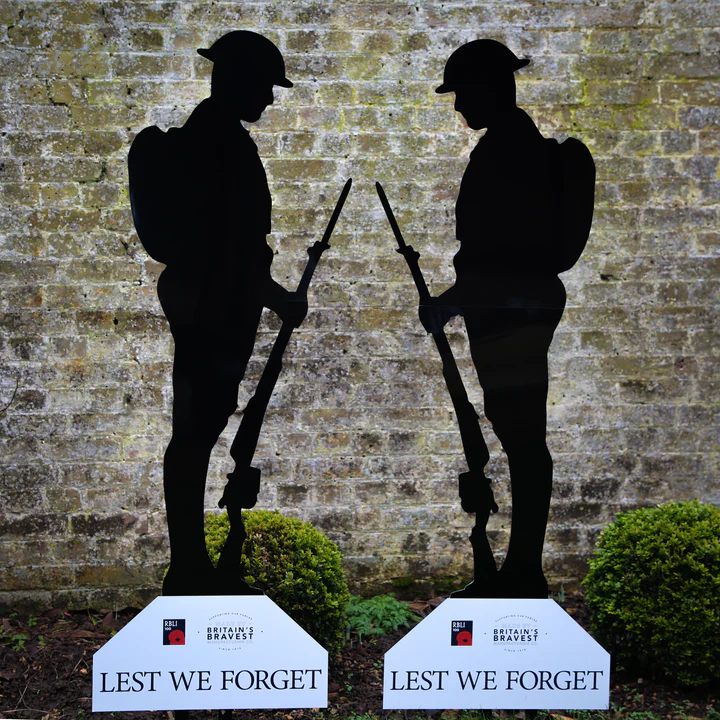 The cost for 2 pairs is £700 with an approximate 3 to 4 week lead time from placement of order.ProposalDrinkstone Parish council purchases 2 x pairs of Lest we forget statues using money donated to the PC for us annually in the village to acknowledge our fallen and commemorate Remembrance Sunday.The Statues are constructed from Aluminium Composite (3mm thick)Size:1.47m- 4ft 10Weight:4kgSuitability:Can be installed in the ground using included angle irons, or mounted on the side of a wall or building using wall plugs and fixing screws (not included.)Suitable for permanent use, or easily removed and re-installed for events such as Remembrance or VE Day.Assembly:Self-assembly with included assembly guide using pre-cut holes and fixings. Very easy (5 mins). Contents:- 1 x Unknown Tommy Statue
- 1 x 6ft 30mm face Angle Iron
- 1 x 3ft 30mm face Angle Iron
- 5 x Locking nuts & bolts
- 5 x Washers & bolt caps